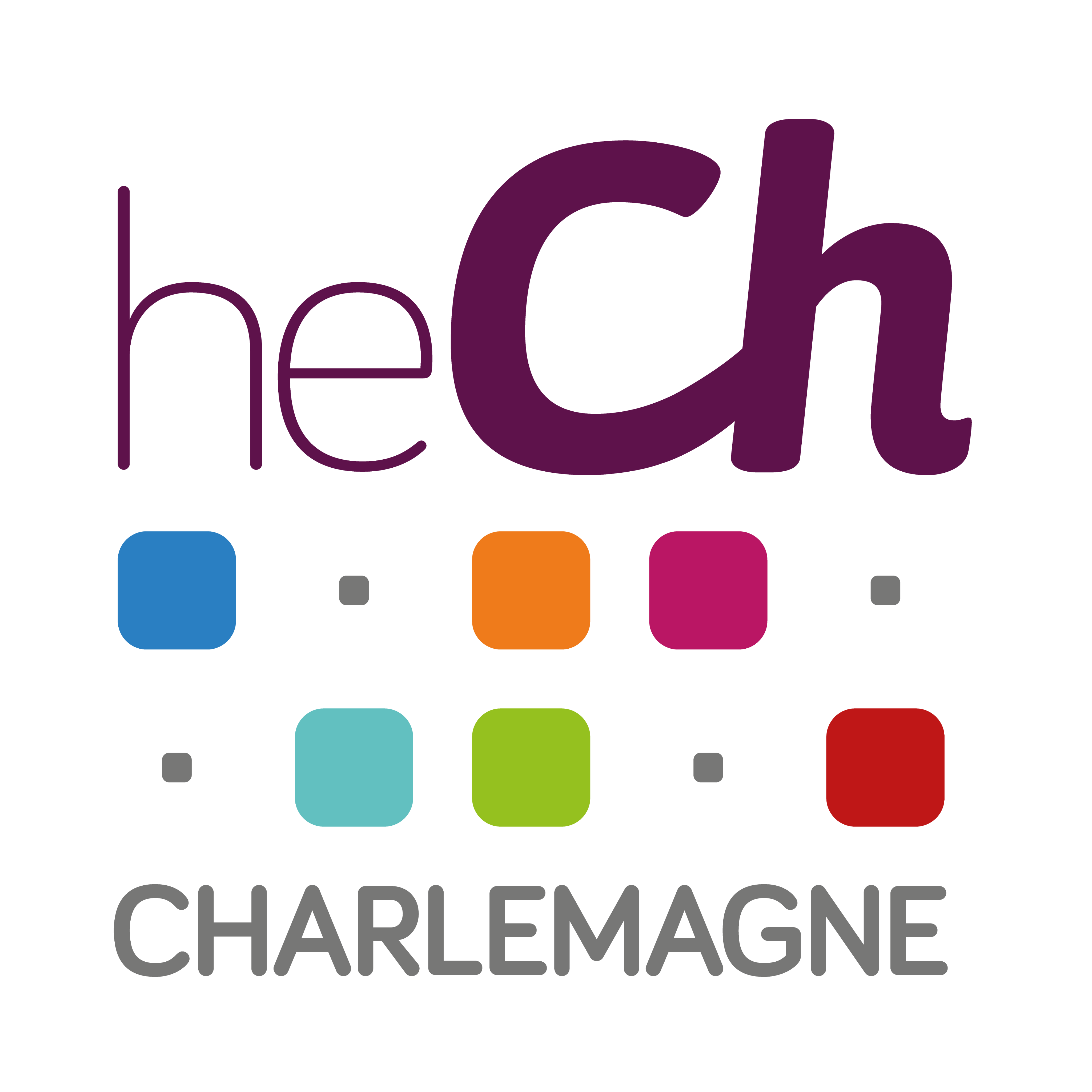 Principes de Mobilité en Catégorie Économique – Section Tourisme –Étudiants Incoming 2019-2020Coordinatrice Départementale ErasmusAnne-Marie Martin Lanero anne-marie.martinlanero@hech.beTa coordinatrice est joignable par e-mail pour tout problème pédagogique avant, pendant ou même après ton séjour à la Haute Ecole Charlemagne.Veille à annoncer par e-mail le sujet dont tu veux t’entretenir avec elle ; elle te fixera un rendez-vous au bureau des relations internationales dans les plus brefs délais pendant ton séjour.Date d’arrivée à la Haute Ecole CharlemagneLa rentrée académique est fixée au 14/09. Il est vivement conseillé d’arriver une semaine avant la rentrée pour participer à la semaine de français intensif, aux activités d’accueil des étudiants Erasmus à Liège et à la réunion de confection des contrats d’études et des horaires.Présence aux activités d’enseignement présentiellesLa présence aux activités d’enseignement présentielles est obligatoire au sein de la Haute École Charlemagne. Un certificat médical couvrant les journées d’absence est présenté dès la reprise des activités aux titulaires des cours pour lesquels  le certificat médical justifie les éventuelles absences.Calendrier académiqueLe respect rigoureux des dates d’activités d’enseignement, de sessions d’évaluations et/ou d’examens en janvier, juin et août/septembre est obligatoire.Les contenus des Unités d’enseignement des Blocs 1, 2 et 3, six quadrimestres, 180 ects Les contenus des unités d’enseignement des Blocs 1, 2 et 3 de la section Tourisme de la Haute École Charlemagne, les modes d’évaluation, la programmation sur l’un des deux quadrimestres et les consignes pédagogiques afférentes sont disponibles sur le site de la Haute École Charlemagne à l’adresse www.hech.be, onglet Nos formations, Section Bac en Management du Tourisme, Programme des cours http://progcours.hech.be/cocoon/programmes/E1TOUR01_C.html Contrat d’étudesIl est OBLIGATOIRE de ne choisir des cours que dans une seule année d’études (un seul bloc). Les horaires de cours ne sont pas prévus pour mélanger les niveaux d’études.Le choix des unités d’enseignement complètes est obligatoire (pas d’activités d’apprentissages isolées).Remise du contrat d’études 2019-2020 à Anne-Marie Martín Lanero (anne-marie.martinlanero@hech.be) pour vérification et approbation : deadline le 15/06/2019.Les deadlines pour procéder à des modifications dans le contrat d’études sont :15/10 pour les cours du premier quadrimestre ;Le 15/02 pour les cours du second quadrimestre.Toute modification dans le contrat d’études doit être communiquée par l’étudiant Incoming au coordinateur départemental de la Haute École Charlemagne et à son coordinateur d’université d’origine.Les modifications apportées au contrat d’études sont signées par le coordinateur départemental de la Haute École Charlemagne et le coordinateur de l’Université d’origine.La condition essentielle pour rendre officielles les modifications apportées aux contrats d’études : ce contrat doit être envoyé par courriel (relinter@hech.be)  signé par les deux parties dans les plus brefs délais qui suivent l’amendement.Programme de cours Haute école CharlemagneUn niveau de français B1 est conseillé pour suivre les activités des programmes de cours de de la Haute École Charlemagne.Horaires de coursLe premier horaire du premier quadrimestre et du second quadrimestre est confectionné par le coordinateur départemental de la Haute École Charlemagne. Aucun horaire n’est publié à l’avance sur le site Internet de la Haute École.Horaires de coursL’étudiant Incoming est responsable de la mise à jour de son horaire individuel en consultant quotidiennement les valves d’information de sa section, à côté du secrétariat des études de sa section.Horaires de coursEn cas de conflit d’horaire, l’étudiant prend rendez-vous par e-mail avec son coordinateur départemental.Sessions d’examens et relevés de notes1er BLOC : Une session d’examens est organisée en janvier pour les unités d’enseignement du 1er quadrimestre. En cas d’échec(s), l’étudiant Incoming a la possibilité de représenter les épreuves des deux quadrimestres en juin et en septembre. 2e BLOC et 3e BLOC : Les examens des unités d’enseignement du premier quadrimestre se déroulent en janvier. En cas d’échec(s), les épreuves du 1er quadrimestre pourront uniquement être représentées en septembre. Les examens doivent être présentés suivant les modalités et les dates prévues par la Haute École Charlemagne.Les relevés de notes sont confectionnés par Dominique Pairoux dans les quatre semaines qui suivent la fin de chaque session d’examens.Les Unités d’enseignement annuelles en section TourismePropédeutique, Séminaires et immersion professionnelle 1er bloc, Tourisme : Cet intitulé donne lieu à des journées d’activités variées souvent en extra-muros, principalement au second quadrimestre. Ce cours ne peut entrer que dans un contrat d’études annuel. 4 journées de séminaire de formation sont programmées à Aix-La-Chapelle, à Maastricht et à Malmédy et ont un coût de 120 €.Projet, rencontres professionnelles et MICE, 2e bloc, Tourisme :Cet intitulé comprend des travaux de groupes dès le mois de septembre. L’étudiant doit assister à des conférences diverses.Ce cours ne peut entrer que dans un contrat d’études annuelFrançais du tourisme et Communication Touristique (français du tourisme): ce cours est destiné aux étudiants dont le français est la langue maternelle. Il est déconseillé aux étudiants allophones.Communication Touristique de 1er Bloc peut être choisi pour 3 ects sans français, Médiation du Patrimoine 1er Bloc peut être choisi pour 4 ects (sans le français).Anglais, deuxième langue et troisième langue (italien, espagnol, néerlandais ou allemand) : ces cours sont annuels. En cas de séjour d’un quadrimestre, le premier quadrimestre sera valorisé par 3 ects. Les cours de langues étrangères du second quadrimestre ne peuvent figurer dans un contrat d’études d’un séjour Erasmus qui se tiendrait uniquement au quadrimestre 2. Tourisme et développement territorial durable, Bloc 2, 5 ECTS, quadrimestre 2 : L’activité pédagogique principale consiste à élaborer puis à participer à un séjour dans une destination donnée, d’une semaine, pour un public cible d’étudiants de 2e année Bac Tourisme, avec des consignes ponctuelles d’activités obligatoires à prévoir (une conférence, une visite guidée,…) Le séjour du groupe sélectionné est vécu réellement à la mi-mars par tous les étudiants de la 2e année section Tourisme et trois enseignants accompagnants. Ce voyage à un coût de +- 400 euros.Production de services touristiques, 3e bloc, Tourisme :Cet intitulé comporte un travail de groupe dès le mois de septembre et se termine en février par un Voyage et un Salon RDT.Le travail de groupe consiste, par groupes de dix étudiants, à élaborer un séjour pour un public cible imposé, qui diffère d’un groupe à l’autre. La remise écrite du travail doit prévoir la prise en charge du groupe cible dans toutes les étapes du séjour proposé, logement et moyens de déplacements inclus, en plus des aménagements précis de chaque journée. Un calcul de prix du séjour précis et rigoureux est proposé alors, pièces justificatives à la clé.Les étudiants partent dans la destination choisie dès la rentrée au quadrimestre 2 de février  avec trois enseignants de façon à vérifier sur place tous les aspects pratiques que requiert le séjour de chacun des groupes.Le Salon RDT de février leur permet alors de présenter sous la forme d’un stand par groupe d’étudiants, le séjour du public cible imposé dans chaque groupe devant des professionnels du secteur.Ce séjour coûte +- 350-400 € à charge de l’étudiant.Ce cours ne peut entrer que dans un contrat d’études annuel.COURS DE LANGUES ÉTRANGÈRES1er bloc : les cours de langues étrangères de la section Tourisme, 1er bloc, sont proposés sur deux niveaux. Un niveau 1 de débutants complets, faux débutants. Un niveau 2 de locuteurs de niveaux intermédiaire ou avancé.Un test de langues oral est organisé le premier jour de cours de langues qui suit la rentrée.2e bloc : Les cours de langues s’organisent sans niveau prédéfini. Les cours de langues de 2e Bloc sont annuels ; si l’étudiant Incoming ne séjourne qu’au quadrimestre 1, il ne pourra obtenir que 3 ects. Il est impossible de choisir les cours de langues de 2e bloc pour un séjour au seul quadrimestre 2 (cours annuels).3e bloc : Les cours de langues s’organisent sans niveau prédéfini.L’italien et l’allemand ne peuvent pas être choisis conjointement pour incompatibilité d’horaire. L’étudiant veillera à n’en choisir qu’une des deux.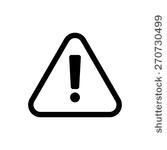 COURS DE FRANÇAIS – LANGUE ÉTRANGÈRELangue française et culture HECH – 6 ects/quadrimestre 1 et 4 ects quadrimestre 2.  Cours obligatoire pour les étudiants Incoming de souche non francophone. L’assistance aux séances de cours de français langue étrangère est obligatoire pour pouvoir présenter l’examen.Cours de français HECH –Grille de tourismeLes disciplines suivantes ne sont pas des cours de français langue étrangère. Il s’agit de cours de français, langue maternelle. Pour suivre les Unités d’enseignement suivantes COMPLETES, un niveau C1 de français est obligatoire :1er bloc : Communication touristique (3 ects si choisi) et médiation du patrimoine (4 ects si choisi).2e bloc : Français du Tourisme.3e bloc : Français,  Correspondance, rapports et communication en langue française.Unités d’enseignement au choix en 3e BlocL’étudiant Incoming veillera à choisir une unité d’enseignement au choix parmi les UE « Tour operating et agences de voyages » ou « Tourisme réceptif » ; parmi « Techniques d’encadrement de groupes » ou « Communication touristique ».Les stages du Bloc 2Les stages du bloc 2 (4 ects) –Activités d’intégration professionnelle »- comptent 20 jours ouvrables d’activités au sein d’une entreprise touristique. Ces stages sont non rémunérés et font l’objet d’un contrat de prestations entre l’étudiant, la Haute École et l’entreprise.Ce stage fait l’objet d’un rapport par l’étudiant et d’un autre rapport par le maître de stage.Ce stage est évalué par le maître de stage suivant une grille d’évaluation fournie par la Haute École et le responsable des stages de la section Tourisme, Jean-Marc Boccacci.La gestion administrative des stages est assurée par Sarah François (sarah.francois@hech.be).Le stage du bloc 2 se déroule pendant 4 semaines, de la dernière semaine de Mars à la troisième semaine d’Avril incluses.Les stages du Bloc 3Les stages du Bloc 3 (12 ects) comptent 55 jours ouvrables d’activités au sein d’une entreprise touristique.Ces stages sont non rémunérés et font l’objet d’un contrat de prestations entre l’étudiant, la Haute École et l’entreprise.Ce stage fait l’objet d’un rapport par l’étudiant et d’un autre rapport par le maître de stage.Ce stage est évalué par le maître de stage suivant une grille d’évaluation fournie par la Haute École et le responsable des stages de la section Tourisme, Jean-Marc Boccacci.La gestion administrative des stages est assurée par Sarah François (sarah.francois@hech.be).Le stage du bloc 3 se déroule pendant 11 semaines, de la mi- Mars à la fin du mois de Mai.